Applicant InformationSign and Date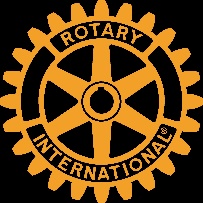 Rotary Club of VerradoApplication for Membershiprotaryverrado@gmail.comFull Name:Date:LastFirstM.I.Address:Street AddressStreet AddressStreet AddressStreet AddressStreet AddressApartment/Unit #CityStateZIP CodePhone:EmailSponsored by Rotarian:Date of Birth (year optional)Spouse/Sig.Other NameAnniversary DateProfession/Occupation (if retired former profession)Previous Rotary Member?YESNO Club Name  Club LocationOther Activities or service organizations you have been involved with:Other Activities or service organizations you have been involved with: